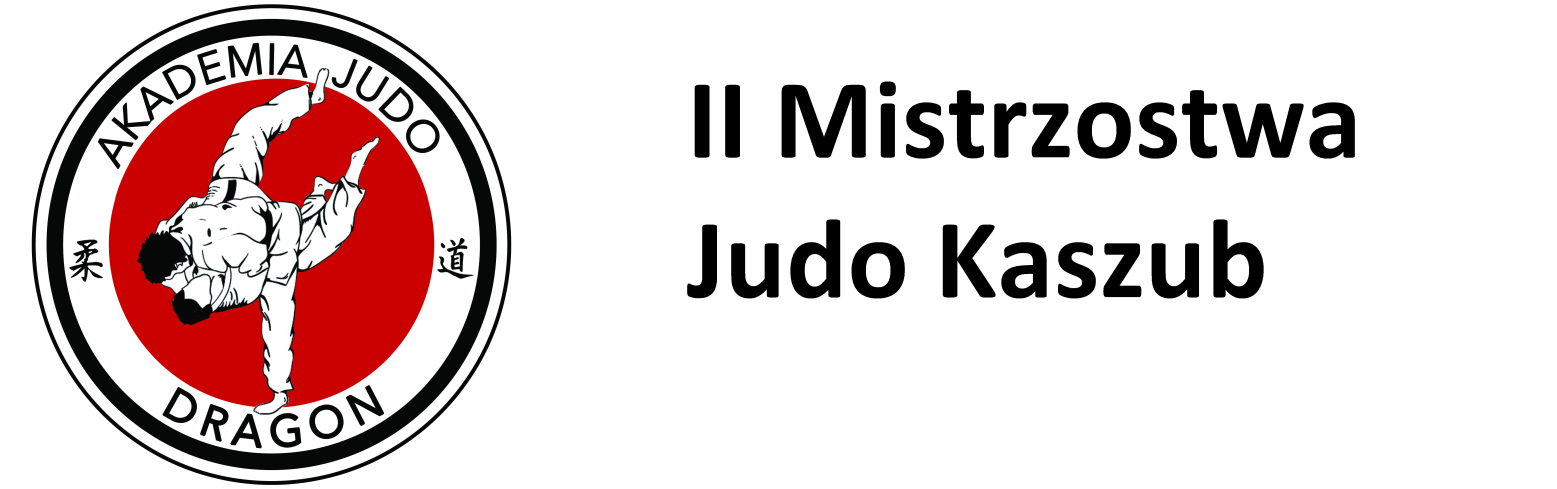 ZapraszamyData6.10.2018r.  (sobota)6.10.2018r.  (sobota)6.10.2018r.  (sobota)6.10.2018r.  (sobota)OrganizatorOrganizatorUczniowski Klub Judo DragonUczniowski Klub Judo DragonUczniowski Klub Judo DragonMiejsceMiejsceHala Gier Gdyńskiego Centrum SportuGdynia ul. Olimpijska 5Hala Gier Gdyńskiego Centrum SportuGdynia ul. Olimpijska 5Hala Gier Gdyńskiego Centrum SportuGdynia ul. Olimpijska 5CelCelTurniej ma charakter integracyjny, a jego głównym zadaniem jest popularyzacja sportu wśród dzieci i młodzieży.Turniej ma charakter integracyjny, a jego głównym zadaniem jest popularyzacja sportu wśród dzieci i młodzieży.Turniej ma charakter integracyjny, a jego głównym zadaniem jest popularyzacja sportu wśród dzieci i młodzieży.KategorieKategorieKategorieRocznik 2007- 2008: czas walki 2 min,-chłopcy i dziewczęta walczą  razem- kategorie wagowe zostaną ustalone po weryfikacji, maksymalnie 8 osób w kategorii Rocznik 2009 – 2010: czas walki 2 min-chłopcy i dziewczęta walczą razem- kategorie wagowe zostaną ustalone po weryfikacji, maksymalnie 8 osób w kategorii Rocznik 2011-2012: czas walki 2 min -chłopcy i dziewczęta walczą razem - kategorie wagowe zostaną ustalone po weryfikacji, maksymalnie 8 osób w kategorii Program zawodów 8.00 – 8:50 waga roczników 2007-2008 oraz 2011-20129.30 – rozgrzewka oraz weryfikacja list startowych9:45 – oficjalne Otwarcie turnieju i rozpoczęcie walk dzieci z roczników 2007-200 8 oraz 2011-201211:00 -12:00 waga roczników 2009-201012:45 rozgrzewka i weryfikacja list startowych13:00 rozpoczęcie walk roczników 2007-2008Przewidywany czas zakończenia zawodów godzina  15:00.Dekoracje zwycięzców i wszystkich uczestników po zakończeniu rywalizacji w poszczególnych kategoriach wagowych.NagrodyIndywidualne: Medale : miejsca I-III,  dla wszystkich uczestników dyplom i upominekDrużynowe: 1-5 miejsce puchar (I-3 pkt, II – 2 pkt, III – 1 pkt.)Zgłoszenia do zawodówZgłoszenia dokonuje trener klubowy w formie elektronicznej na adres gdyniadragon@gmail.com do dnia 3.10.2018r. do godziny 24:00.  (Nazwisko i imię, rocznik). Zawodnicy niezgłoszeni nie zostaną dopuszczeni do zawodów.Prosimy również o przesłanie loga klubowego.Opłata startowaOpłata startowa35 złotych płatne przed  ważeniem35 złotych płatne przed  ważeniem35 złotych płatne przed  ważeniemMatyMatyMatyZawody zostaną przeprowadzone na 3 matach.KontaktMaciej Cząstka, 669890123, Dominik Cząstka, 603200614gdyniadragon@gmail.comMaciej Cząstka, 669890123, Dominik Cząstka, 603200614gdyniadragon@gmail.comMaciej Cząstka, 669890123, Dominik Cząstka, 603200614gdyniadragon@gmail.comMaciej Cząstka, 669890123, Dominik Cząstka, 603200614gdyniadragon@gmail.comWarunki uczestnictwaKażdy uczestnik powinien posiadać ubezpieczenie NNW, pisemną zgodę rodziców/opiekunów na udział w sędziowanym  randori. Dzieci z rocznika 2008 i starsi powinny posiadać badania lekarskie. Regulamin walk Zawody rozegrane zgodnie z przepisami PZ Judo Sprawy różneOrganizator  nie ponosi odpowiedzialności z tytułu NNW ( w przypadku odniesienia kontuzji, poszkodowani dochodzą roszczeń z tytułu indywidualnego ubezpieczenia NNW).Postanowienia końcowe Zgłoszenie do zawodów jest równoznaczne z akceptacją postanowień niniejszego komunikatu. W sprawach nieobjętych regulaminem decyzję podejmuje organizator. Organizator nie ponosi odpowiedzialności za rzeczy zagubione, jak również szkody i wypadki. Organizator zastrzega sobie prawo do wykorzystania wizerunków zawodników w materiałach fotograficznych i filmowych.